«Использование художественного слова при ознакомлении  детей младшего дошкольного возраста с окружающим миром».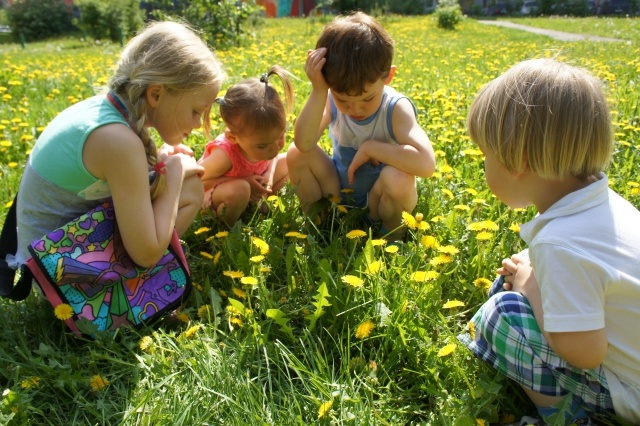  «Не условным звукам только учится ребёнок, изучая родной язык, но пьёт духовную жизнь и силу из родимой груди родного слова. Оно объясняет ему природу, как не мог бы объяснить её ни один естествоиспытатель. Оно знакомит его с характером окружающих его людей, с обществом, среди которого живёт, с его историей и стремлениями, как не мог бы познакомить ни один историк. Оно вводит его в народные верования, в народную поэзию, как не мог бы познакомить ни один эстетик. Оно, наконец, даёт такие логические понятия и философские воззрения, которых, конечно, не мог бы сообщить ребёнку ни один философ».К.Д. Ушинский.Российские психологи рассматривают эстетическое восприятие как эмоциональное познание мира, начинающееся с чувства, а в дальнейшем опирающееся на мыслительную деятельность человека.В младшем дошкольном возрасте оно носит специфический характер, обусловленный возрастными особенностями. И отличается,  эмоциональной непосредственностью. Повышенным интересом к окружающему, живым откликом при встрече с прекрасным и удивительным, которые проявляются в улыбках, жестах, возгласах, мимике. В способности выделить главное в воспринимаемом явлении.         Ребенок каждодневно сталкивается с предметами и явлениями, одни из которых ему знакомы, другие — нет. У него возникают вопросы, сильное желание узнать: что это? Как называется? Для чего? Из чего и как сделано? Ребенок пытается рассмотреть окружающие предметы, потрогать их, действовать с ними.        Для развития мышления и речи необходим богатый чувственный опыт, получаемый им от восприятия различных предметов мира, природы, общественной жизни. С самых ранних этапов развития ребёнка нужно вводить его во всё многообразие окружающего мира. Непосредственное наблюдение окружающего способствует развитию логической речи, пониманию грамматических законов. Чтобы совершенствовать мысль и слово ребёнка, необходимо обогащать его душу полными, верными, яркими образами окружающего мира.       Одна из характерных и ярких черт младших дошкольников – любознательность.Любознательность - качество присущее всем детям. Оно выражается в активном интересе к окружающему миру, в стремлении всё рассмотреть, потрогать, привезти в действие. О наличие у ребёнка этого качество свидетельствуют бесчисленные вопросы. Задача воспитателя поддерживать любознательность ребёнка организую занятия, наблюдения, стараясь вовремя и доступным для понимания языком ответить на возникшие вопросы, направляя детские мысли на самостоятельный поиск ответа и умение делать выводы.Ребёнок должен получать чёткие, в соответствие с возрастом представления об окружающих предметах, их назначении, качествах, о материалах, их которых они сделаны, где, кем, для чего эти используются. Так же ребёнок приобретает знания о живой и неживой природе, о природных явлениях их взаимосвязях и закономерностях. С самых первых шагов ребёнка надо учить  целостному взгляду на мир, дать представить неполную, но целостную картину мира.Ребёнок познаёт мир, сравнивая его с собой, как наиболее известным ему объектом. В процессе ознакомления с окружающим происходит развитие дошкольника в познавательной сфере; развивается способность видеть  мир, развивается речь.Поэтому, задачей  педагога при ознакомлении детей с природным окружением становится:Обогащать эстетические впечатления;Развивать интерес к природному окружению;Сближать детей с миром объектов и явлений, среди которых они находятся ежедневно;Развивать сенсорные ощущения и обогащать чувственный опыт;Способствовать развитию мышления и речи;Формировать  систему начальных знаний о доступных объектах и явлениях природы.             Развивать речь ребенка, не включая его в познавательную деятельность невозможно, т.к. речь сопровождает и совершенствует познавательную деятельность детей, делая ее более целенаправленной и осознанной.           Сочетания познавательных и воспитательных задач в процессе ознакомления детей с окружающей средой является ведущим принципом учебно-воспитательной работы с детьми в дошкольном учреждении.         Планируя любую познавательную деятельность в окружающей среде, предполагаются  и воспитательные задачи:Воспитание любви к родному краю, Родины, родных и близких людей;Патриотических чувств;Экологическое воспитание;Воспитание трудолюбия;Любознательности.           Педагогические и коррекционные задачи успешно решаются при правильном выборе методов, приёмов. Учитывая, что у дошкольников преобладает наглядно – образное мышление,  в непосредственно-образовательной деятельности по ознакомлению с окружающим миром, использую   наглядно – выставочный материал, игрушки, картины, натуральные предметы.         Однако ознакомление с окружающим будет неполным, если оно ограничивается только восприятием (рассматриванием, слушанием), накоплением представлений.  Необходимо сообщать детям наименования тех предметов и явлений, которые они воспринимают. Слово всегда должно сопутствовать непосредственному восприятию в ходе познания ребенком действительности.    Для обогащения и активизации словарного запаса на своих занятиях я использую художественное слово. При этом,  учитываю особенности восприятия и памяти детей четвертого года жизни. Дети этого возраста легче запоминают стихи с яркими конкретными образами, так как мышление детей отличается образностью. Малыши быстро запоминают короткие стихи, в которых много глаголов, существительных, где конкретность образов сочетаются с динамикой действия. Листья желтые летят,
Словно зонтики кружат,
Ветер дунул: раз-два-три,
Оторвались от земли,
И взлетели высоко,
Но до неба далеко.          Такое четверостишие помогает ребёнку проводить наблюдение и находить ответ, формируется эстетическое отношение к окружающей природе. У детей в таком возрасте ещё очень мал активный словарь, но пассивный словарь накапливается быстро, и стихотворные формы способствуют этому.Дождик, дождик, веселей.
Капай, капай, не жалей!
Брызни в поле пуще -
Станет травка гуще.
Только нас не замочи,
Зря в окошко не стучи!Отдельно слово само по себе не может передать сущность образа, в стихотворении должна быть логическая взаимосвязь слов, стройная их согласованность.Прямо с неба к нам летят
Лёгкие пушинки.
Серебрятся и блестят
Белые снежинки.
Посмотри, какое чудо
На моей ладошке,
Опустилась ниоткуда
Маленькая крошка!Реалистическое изображение объектов, явлений природы способствует правильному восприятию детьми окружающей действительности, накоплению определённого запаса знаний. По тропинкам , по дорожкам,
Скачет серый воробей.
Что он ищет? Ищет крошки,
Для себя и для детей.           Каждое слово должно иметь совершенно конкретное значение – только тогда оно вызовет определённые зримые представления. Зримость, конкретная образность достигается меткостью описания различных внешних признаков образа, обобщением наиболее характерных из них, которые может заметить ребёнок, наличием в стихах таких художественных средств, как эпитеты, сравнения, метафоры, олицетворения, повторы.Тучка с солнышком опять
В прятки начали играть.
Только солнце спрячется,
Тучка вся расплачется.
А как солнышко найдётся,
Сразу радуга смеётся.Выразительность наделяет художественное слово способностью вызывать эмоции, чувства у слушателя, подчёркивать главное. Она заостряет впечатления и воображение, т.е. усиливает мыслительную деятельность человека. с помощью  небольших стишков которого ребёнок познаёт красоту русской природы, напевность и богатство выразительных средств русского языка Законы ритма ребёнок постигает легче и быстрее, чем мир форм и цветов. Заучивание или, вернее, запоминание стихотворений детьми, требует к себе специального внимания. Не обязательно, чтобы все стихи, предлагаемые детям, заучивались ими наизусть. Большинство из них  прочитываю  детям с целью предоставления их восприятию художественных словесных форм.Снежинки, снежинки 
На щечках у Нинки, 
Застряли в косичках, 
Висят на ресничках,
Мешают смотреть.
Зажала в ладошку, 
Хотела немножко 
Снежинки погреть. 
Покрепче прижала, 
Но что с ними стало?
Какая беда! 
Пропали снежинки, 
В ладошке у Нинки, 
Только одна вода!Для восприятия ребёнка характерно то, что он может поставить себя на место центрального образа, что помогает ему проявлять свою активность.Кружится и хохочет
Метель под Новый год.
Снег опуститься хочет,
А ветер не дает.
И весело деревьям,
И каждому кусту,
Снежинки, как смешинки,
Танцуют на лету.Действующие образы природы вызывают ассоциации с действиями самих детей, что облегчает понимание стиха и его запоминание. Ребёнок разговаривает с птицами, животными и как бы, понимая их язык, становится их другом.        Использование   художественного слова  при ознакомлении  детей младшего дошкольного возраста  с окружающим миром, помогает  закрепить и умножить у детей пока элементарные, но нужные знания о родной природе. Помогает видеть красоту природных явлений.              Исходя из выше изложенного,  я разработала картотеку стихов, которым  дала названия:Дождик, дождик, не дожди…Ветер, ветер озорной!Листопад, листопад!Ах, ты зимушка – зима!          Такое распределение стихов, позволяет быстро найти нужную информацию по ознакомлению младших дошкольников с окружающим миром. И использовать не только в группе, на занятиях, но и на прогулке. Листопад, листопад,
Дождик золотистый.
Всё летят, всё летят
Листья, листья, листья!
Листики разные, 
Листики резные, 
Жёлтые, красные - 
Выбирай любые. Дети с удовольствием имитируют движение листочков, машут руками, бегут по участку. С помощью  небольших стишков  ребёнок познаёт красоту русской природы, напевность и богатство выразительных средств русского языка Законы ритма ребёнок постигает легче и быстрее, чем мир форм и цветов. Заучивание или, вернее, запоминание стихотворений детьми, требует к себе специального внимания. Не обязательно, чтобы все стихи, предлагаемые детям, заучивались ими наизусть. Большинство из них я прочитываю детям с целью предоставления их восприятию художественных словесных форм.       Созданную мной картотеку, я использую и  в работе с родителями. Выставляю картотеку в «Уголке для родителей», где стоит в свободном доступе, ярко оформленная коробочка с названием «Весёлые странички».  Родители, могут взять и почитать своим деткам, пока те одеваются. Например: Чтоб не таяли снежинки,
На ладошках у Маринки,
Подсказали ей синички,
Спрятать ручки в рукавички.А также,   взять  понравившийся стишок домой и почитать и выучить, дома.Таким образом, можно сделать вывод, что использование   художественного слова, при ознакомлении  детей младшего дошкольного возраста  с окружающим миром, помогает надолго сохранить  поэтические образы природы в памяти ребёнка. А выработанное к ним эмоционально-творческое отношение способствует воспитанию лучших человеческих чувств: внимательному и бережному отношению к каждому растению, любви к родной природе, к родному краю, к Родине. С детства, научившись понимать природу, ценить её красоту и разнообразие, узнавать её в поэтическом описании, ребёнок, и в старшем возрасте, будет испытывать на себе её благотворное влияние.